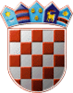 REPUBLIKA HRVATSKABJELOVARSKO-BILOGORSKA ŽUPANIJAOsnovna škola RovišćeVladimira Nazora 143212 RovišćeTel: 043/878 - 159E-pošta: skola@os-rovisce.skole.hrKlasa: 602-01-19/02Urbroj: 2103-42-19-01/50Rovišće, 19.11.2019Na temelju članka 302. Zakona o javnoj nabavi („Narodne novine“ broj 120/16) ravnateljica OŠ Rovišće dana 19.11.2019. godine donosi ODLUKU O ODABIRUNAJPOVOLJNIJE PONUDE U POSTUPKU JAVNE NABAVE RADOVA„Energetska obnova zgrade Područne škole Kraljevac na adresi Kraljevac 71,Osnovne škole Rovišće, 43212 Rovišće“Članak 1.     Javni naručitelj je Osnovna škola Rovišće, Vladimira Nazora 1, 43212 Rovišće, OIB: 45751785880Članak 2.     Predmet nabave je nabava radova „Energetska obnova zgrade Područne škole Kraljevac na adresi Kraljevac 71, Osnovne škole Rovišće, 43212 Rovišće“. Članak 3.     Procijenjena vrijednost ukupne nabave iznosi 577.706,30 kuna (bez PDV-a). Članak 4.     Kao ekonomski najpovoljnija ponuda za predmet nabave odabire se ponuda ponuditelja Demaring d.o.o., Trg E. Kvaternika 6, 43000 Bjelovar, OIB: 11828225843, s cijenom od 508.726,00 kn bez PDV-a, a 635.907,50 kn s PDV-om, a jamstvenim rokom od 60 mjeseci. Ponuda odgovara svim zahtjevima iz dokumentacije o nabavi te je ocijenjena kao ekonomski najpovoljnija.Ponuda ponuditelja Graditeljstvo Vrabelj, Kozarnjak 30, 48000 Koprivnica, OIB: 39614917534 se odbija kao nepravilna, budući da ponuditelj u ESPD obrascu nije naveo tražene podatke za dokazivanje tehničke i stručne sposobnosti, a na zahtjev Naručitelja za dostavom istih nije reagirao odnosno dostavio podatke.Članak 5.     Rok mirovanja sukladno članku 306. st. 1. ZJN (NN 120/16) je 15 dana od dana donošenja ove odluke.Članak 6.     Protiv ove odluke može se izjaviti žalba u roku deset (10) dana od primitka ove Odluke u odnosu na postupak pregleda, ocjene i odabira ponude.     Žalba se izjavljuje sukladno članku 405. i 406. Zakona o javnoj nabavi (NN 120/16). _______________________Blanka KlemićRavnateljica